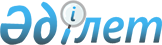 Кадровые вопросы Министерства по чрезвычайным ситуациям Республики КазахстанПостановление Правительства Республики Казахстан от 24 ноября 2004 года N 1231      Правительство Республики Казахстан ПОСТАНОВЛЯЕТ: 

      Назначить в Министерство по чрезвычайным ситуациям Республики Казахстан: 

      Бижанова Нурахмета Кусаиновича - первым вице-министром, освободив от ранее занимаемой должности; 

      Джанасаева Булата Бахитжановича - вице-министром; 

      Куандыкова Болатбека Баяновича - вице-министром; 

      Петрова Валерия Викторовича - вице-министром; 

      Веснина Виктора Николаевича - председателем Комитета по государственному контролю и надзору в области чрезвычайных ситуаций; 

      Сарекенова Кабидоллу Зулкашевича - председателем Комитета по государственным материальным резервам, освободив от ранее занимаемой должности. 

       Премьер-Министр 

      Республики Казахстан 
					© 2012. РГП на ПХВ «Институт законодательства и правовой информации Республики Казахстан» Министерства юстиции Республики Казахстан
				